АДМИНИСТРАЦИЯ СМОЛЕНСКОЙ ОБЛАСТИПОСТАНОВЛЕНИЕот 29 августа 2022 г. N 608ОБ УТВЕРЖДЕНИИ ПЕРЕЧНЯ ИНДИКАТОРОВ РИСКА НАРУШЕНИЯОБЯЗАТЕЛЬНЫХ ТРЕБОВАНИЙ ПРИ ОСУЩЕСТВЛЕНИИ РЕГИОНАЛЬНОГОГОСУДАРСТВЕННОГО КОНТРОЛЯ (НАДЗОРА) ЗА СОСТОЯНИЕМ,СОДЕРЖАНИЕМ, СОХРАНЕНИЕМ, ИСПОЛЬЗОВАНИЕМ, ПОПУЛЯРИЗАЦИЕЙИ ГОСУДАРСТВЕННОЙ ОХРАНОЙ ОБЪЕКТОВ КУЛЬТУРНОГО НАСЛЕДИЯ(ПАМЯТНИКОВ ИСТОРИИ И КУЛЬТУРЫ) РЕГИОНАЛЬНОГО ЗНАЧЕНИЯ,ОБЪЕКТОВ КУЛЬТУРНОГО НАСЛЕДИЯ (ПАМЯТНИКОВ ИСТОРИИИ КУЛЬТУРЫ) МЕСТНОГО (МУНИЦИПАЛЬНОГО) ЗНАЧЕНИЯ, ВЫЯВЛЕННЫХОБЪЕКТОВ КУЛЬТУРНОГО НАСЛЕДИЯ НА ТЕРРИТОРИИСМОЛЕНСКОЙ ОБЛАСТИВ соответствии с пунктом 2 части 10 статьи 23 Федерального закона "О государственном контроле (надзоре) и муниципальном контроле в Российской Федерации" Администрация Смоленской области постановляет:Утвердить прилагаемый перечень индикаторов риска нарушения обязательных требований при осуществлении регионального государственного контроля (надзора) за состоянием, содержанием, сохранением, использованием, популяризацией и государственной охраной объектов культурного наследия (памятников истории и культуры) регионального значения, объектов культурного наследия (памятников истории и культуры) местного (муниципального) значения, выявленных объектов культурного наследия на территории Смоленской области.ГубернаторСмоленской областиА.В.ОСТРОВСКИЙУтвержденпостановлениемАдминистрацииСмоленской областиот 29.08.2022 N 608ПЕРЕЧЕНЬИНДИКАТОРОВ РИСКА НАРУШЕНИЯ ОБЯЗАТЕЛЬНЫХ ТРЕБОВАНИЙПРИ ОСУЩЕСТВЛЕНИИ РЕГИОНАЛЬНОГО ГОСУДАРСТВЕННОГО КОНТРОЛЯ(НАДЗОРА) ЗА СОСТОЯНИЕМ, СОДЕРЖАНИЕМ, СОХРАНЕНИЕМ,ИСПОЛЬЗОВАНИЕМ, ПОПУЛЯРИЗАЦИЕЙ И ГОСУДАРСТВЕННОЙ ОХРАНОЙОБЪЕКТОВ КУЛЬТУРНОГО НАСЛЕДИЯ (ПАМЯТНИКОВ ИСТОРИИИ КУЛЬТУРЫ) РЕГИОНАЛЬНОГО ЗНАЧЕНИЯ, ОБЪЕКТОВ КУЛЬТУРНОГОНАСЛЕДИЯ (ПАМЯТНИКОВ ИСТОРИИ И КУЛЬТУРЫ) МЕСТНОГО(МУНИЦИПАЛЬНОГО) ЗНАЧЕНИЯ, ВЫЯВЛЕННЫХ ОБЪЕКТОВ КУЛЬТУРНОГОНАСЛЕДИЯ НА ТЕРРИТОРИИ СМОЛЕНСКОЙ ОБЛАСТИ1. Отсутствие в Главном управлении Смоленской области по культурному наследию (далее - Главное управление) разрешения на проведение работ по сохранению объекта культурного наследия (памятника истории и культуры) регионального значения, объекта культурного наследия (памятника истории и культуры) местного (муниципального) значения, выявленного объекта культурного наследия (далее также - объект культурного наследия) при поступлении в Главное управление сведений о неисполнении требований к его сохранению и (или) нарушении порядка проведения работ по его сохранению.2. Непредставление юридическим лицом, индивидуальным предпринимателем, гражданином (далее - контролируемое лицо) в Главное управление отчетной документации по результатам выполнения работ по сохранению объекта культурного наследия (памятника истории и культуры) регионального значения, объекта культурного наследия (памятника истории и культуры) местного (муниципального) значения, выявленного объекта культурного наследия по истечении 90 рабочих дней с момента истечения срока выполнения таких работ, установленного разрешением на их проведение.3. Непредставление контролируемым лицом в Главное управление акта приемки выполненных работ по сохранению объекта культурного наследия (памятника истории и культуры) регионального значения, объекта культурного наследия (памятника истории и культуры) местного (муниципального) значения, выявленного объекта культурного наследия, осуществленной собственником или иным законным владельцем указанного объекта культурного наследия либо лицом, выступающим заказчиком работ по сохранению данного объекта культурного наследия, по истечении 15 рабочих дней после дня утверждения отчетной документации по результатам выполнения работ.4. Составление Главным управлением в отношении объекта культурного наследия (памятника истории и культуры) регионального значения, объекта культурного наследия (памятника истории и культуры) местного (муниципального) значения, выявленного объекта культурного наследия акта об отнесении к объектам культурного наследия, находящимся в неудовлетворительном состоянии.5. Отсутствие в Главном управлении согласованного раздела проектной документации об обеспечении сохранности объекта культурного наследия или о проведении спасательных археологических полевых работ или проекта обеспечения сохранности объекта культурного наследия либо плана проведения спасательных археологических полевых работ, включающих оценку воздействия проводимых работ на указанный объект культурного наследия, при проведении строительных и иных работ на земельном участке, непосредственно связанном с земельным участком в границах территории объекта культурного наследия, при поступлении в Главное управление информации о проведении таких работ.6. Отсутствие в Главном управлении согласованного раздела об обеспечении сохранности объектов культурного наследия при проведении изыскательских, проектных, земляных, строительных, мелиоративных, хозяйственных работ, указанных в статье 30 Федерального закона "Об объектах культурного наследия (памятниках истории и культуры) народов Российской Федерации" работ по использованию лесов и иных работ в границах территории объекта культурного наследия в проектах проведения таких работ или проектах обеспечения сохранности указанных объектов культурного наследия либо плана проведения спасательных археологических полевых работ, включающих оценку воздействия проводимых работ на указанные объекты культурного наследия, при поступлении в Главное управление информации о проведении таких работ.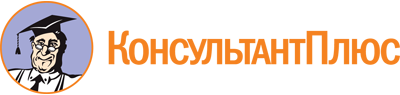 Постановление Администрации Смоленской области от 29.08.2022 N 608
"Об утверждении перечня индикаторов риска нарушения обязательных требований при осуществлении регионального государственного контроля (надзора) за состоянием, содержанием, сохранением, использованием, популяризацией и государственной охраной объектов культурного наследия (памятников истории и культуры) регионального значения, объектов культурного наследия (памятников истории и культуры) местного (муниципального) значения, выявленных объектов культурного наследия на территории Смоленской области"Документ предоставлен КонсультантПлюс

www.consultant.ru

Дата сохранения: 12.09.2022
 